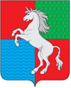 СОВЕТ ДЕПУТАТОВГОРОДСКОГО ОКРУГА ГОРОД ВЫКСАНИЖЕГОРОДСКОЙ ОБЛАСТИРЕШЕНИЕот 17.12.2018									№ 131О внесении изменений в смету расходов на содержание Совета депутатов городского округа город Выкса Нижегородской области в 2018 годуВ соответствии с частью 9 статьи 2 Регламента Совета депутатов городского округа город Выкса Нижегородской области, утвержденного решением Совета депутатов от 26 июля 2016 года № 65,Совет депутатов р е ш а е т:Внести в смету расходов на содержание Совета депутатов городского округа город Выкса Нижегородской области в 2018 году, утвержденную решением Совета депутатов городского округа город Выкса от 19 декабря 2017 года № 121 (в редакции решения Совета депутатов от 27.02.2018 № 24, от 31.07.2018 № 83, от 30.10.2018 № 112), изменения, изложив ее согласно приложению.Председатель Совета депутатов					Д.В. МахровПриложениек решению Совета депутатовгородского округа город ВыксаНижегородской областиот 17.12.2018 № 131Смета расходов на содержание Совета депутатовгородского округа город Выкса Нижегородской областив 2018 годуНаименование расходовСумма(рублей)Действующая Сумма(рублей)Предлагаемая \редакцияЗаместитель председателя Совета депутатовЗарплата 211730404,12730404,12Начисления 213221488,96221488,96Итого951893,08951893,08Совет депутатовЗарплата 2111797288,201797288,20Начисления 213538977,60538977,60Суточные 212, проживание 22613773,7813773,78Связь 221	*111137,6369000,00Услуги связи	*20000,0015000,00Сотовая связь	*81137,6354000,00Конверты почтовые	*10000,00Содержание имущества 22550000,0050000,00Ремонт и обслуживание кондиционеров25000,0025000,00Ремонт и содержание оргтехники25000,0025000,00Прочие услуги 226	*383500,00462137,63Подписка и программное обеспечение5500,005500,00Полиграфические услуги208000,00208000,00Семинары, обучение30000,0030000,00Опубликование	*120000,00198637,63Проживание (командировка)20000,0020000,00Прочие расходы (представительские, Молодежная палата) 290                                                                                                     *197002,35167002,35Увеличение стоимости основных средств	*15000,008500,00Приобретение материалов 34099370,0099370,00ГСМ2370,002370,00Канцелярские50000,0050000,00Хозяйственные расходы30000,0030000,00Вода17000,0017000,00Итого3206047,213206047,21Всего по Совету депутатов4157942,644157942,64